Środa 15.04 Zadanie 1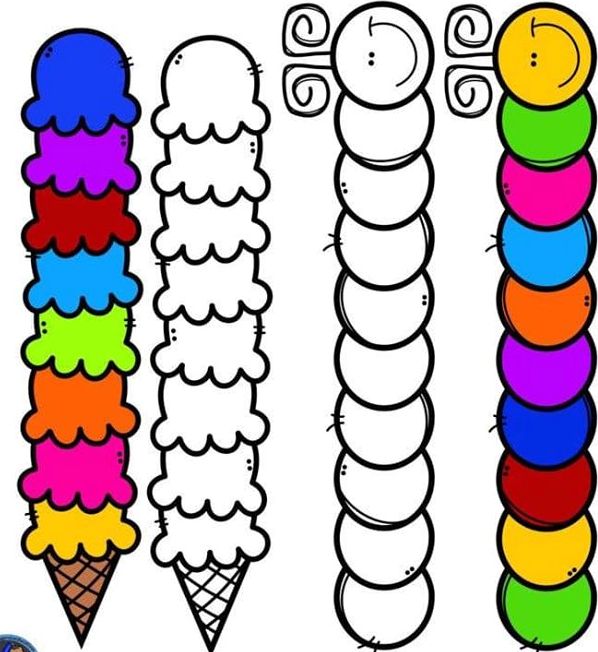 Zadanie 2 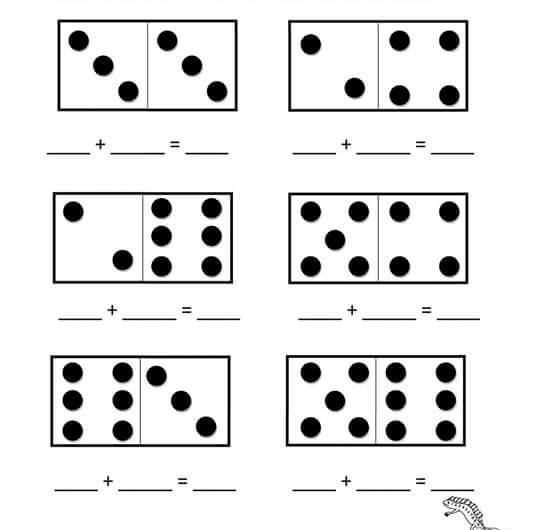 